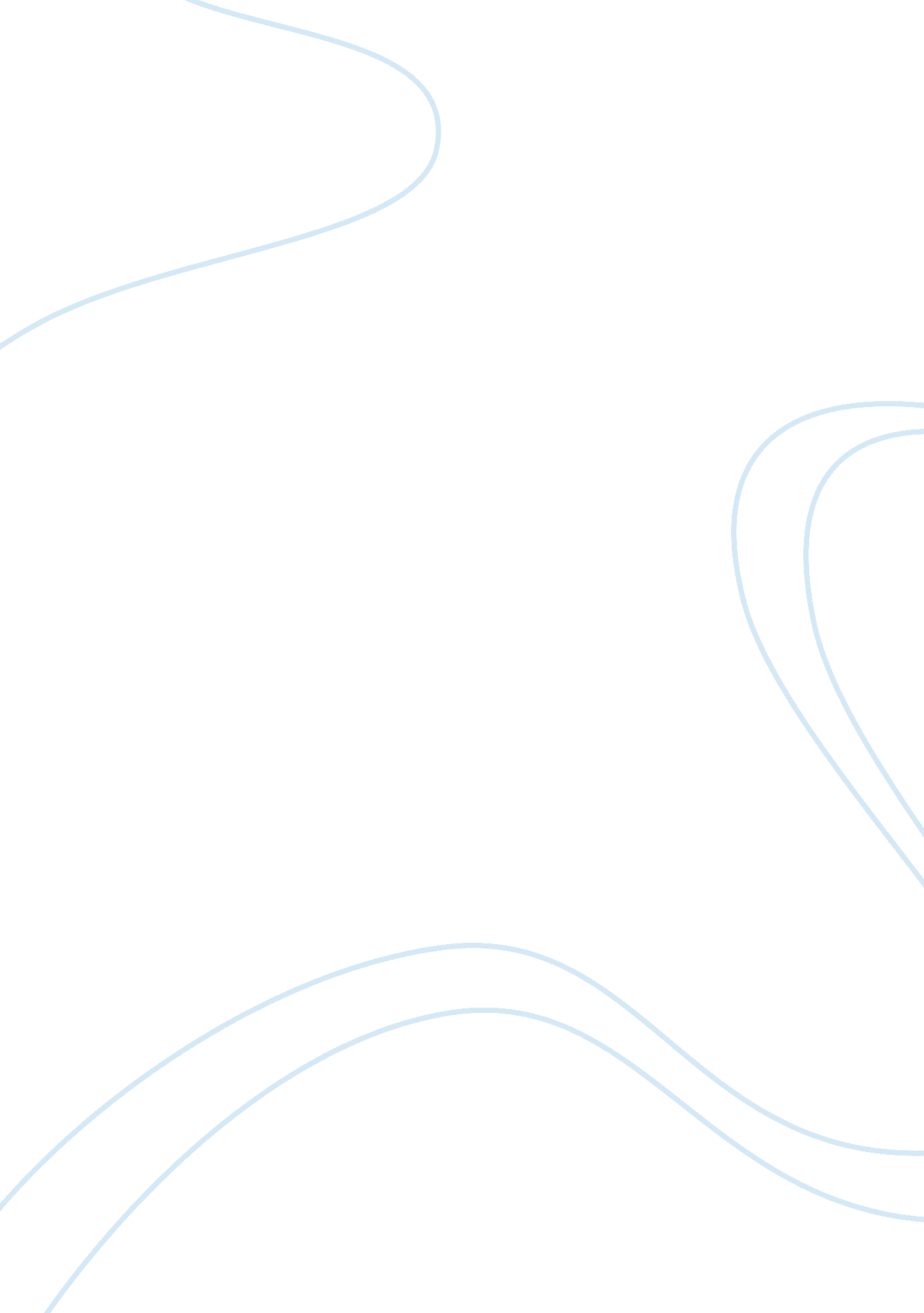 Healthcare spendingHealth & Medicine, Healthcare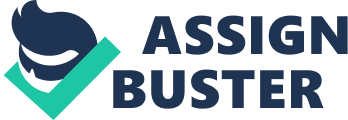 The United States always have been known for acquiring the besthealthcare system in the world. The United States spends a higher percentage of its gross domestic product (GDP) and more for each fund about healthcare in comparison with other country in the world. The most effective health care establishments on this planet are in the U. S., people originate from everywhere to acquire quality health care in U. S. Physicians from different countries come to the United States for advanced training. These are “ All” great things to say about the health care system but how does it affect the spending issues that U. S. is having? “ The National Health Expenditure Accounts (NHEA) are the official estimates of total health care spending in the United States” (Health Data, 2007). Level According to the Center for Medicare & Medicaid Services (2013), from 2012, to 2013, wellness payments ended up being forecast to grow slightly from 3. 8% to 4. 2%. Private health care insurance were also predicted to grow, but the growth was diminished by consumer cost sensitivity. CMS also predicted Medicare spending too slow for 5. 9% in 2012 to 1. 3% in 2013, because there was a scheduled “ 30. 9-percent physician payment rate reduction authorized under the Sustainable Growth Rate Formula, and an additional 2-percent payment reduction across all providers from the sequester under the Budget Control Act of 2011”. In 2014 CMS, projected worldwide health spending will elevate to 7. 4 %, or 2. 1 percentage-points rapidly, which will be Medicaid spending growth connected with 18. 0% as well as private health care insurance growth connected with 7. 9%. CMS declares, out-of-pocket paying is planned in order to decrease 1. 5% since the fresh guaranteed populations are anticipated to end up being somewhat younger as well as healthy in comparison with at this time guaranteed individuals. Medical care expenses in the United States are regarding 18% associated with GDP, and this also reveal is projected to go up deliberately. In the event health prices carry on and increase at historic charges, the particular reveal associated with GDP devoted to health in the United States is projected to realize 34% through 2040 (The White House, 2013, para 2). Federal insurance policy contains Medicaid, Medicare as well as other financed organizations financed with regard to productive armed service as well as veterans. (Social Security Administration [SSA], 2013, para 1) Medicaid is a federal/state platform made to cover medical care for many distinct groups of people that is poor. Medicare is often a freedom program for all of age 65 as well as older, also more radiant men and women if the person belong to a particular disability type. Spending too much According to The Organization for Economic Co-operation and Development (2012), The United States spends some 17. 6 percent of its GDP on healthcare – far more than any other OECD country – but does not see quality increases equal with its spending. Center for Medicare and Medicaid Services (CMS) released primary data itemizing the valuesdoctor's offices charge for popular techniques that revealed an array of price fluctuations involving different doctor's offices. Steven Brill, a Time Magazine journalist, explored hospital bill to determine why the cost was so high. He found that hospitals were receiving effectively over and above what exactly these people might need to help make even reasonable makemoneyfrom the therapy. One example was $1. 50 for the common variation of the Tylenol capsule, (one pill) because too expensive gauze parts, hospital dresses and more. He also states that, “‘ nonprofit’ hospitals are making billions and the CEO take home earnings with equivalence with almost any Walls Street executive – properly in to the six-figure range and sometimes past. According to US News and Washington Association of Naturopathic Physicians (2013), “ America can commit as much as $2. 8 trillion upon professional medical, which is $750 thousand in excess of the country, would certainly when this put in exactly the same for every capita because various other developed places. Medicare and Medicaid insurance policies programs covers some $800 thousand connected with the high cost and also the various other $2 trillion will likely be selected through private health-insurance corporations in addition to folks who don't have an insurance policies or even who'll shell out perhaps the costs covered by their insurance policies.” Add or Cut Seven hundred billion dollars, that is a ballpark figure associated with what quantity of money was wasted in the U. S. professional medical technique each year, as outlined by a new Thomson Reuters (TRI) statement. In addition, it claims, the quantity adequate to roughly one-third in the place's overall health-care wasting was flushed absent upon pointless remedies, redundant assessments, scam, errors, as well as plenty of additional economic sinkholes that nothing to improve the nation's health and fitness. Needs are paid for Medical care, specifically hospitalization, advancedtechnology, and also challenging remedies, is really expensive that the majority of folks cannot have the funds for to afford the idea by themselves. At that point Private Insurance, out-of-pocket, Medicare, Medicaid, other payers (workers compensation, worksite health care, maternal, and child health, and vocational rehabilitation) and other public insurance (Department of Defense, Veteran Affairs, andChildren HealthInsurance Programs) step in and pick up the expense. According to a report published by the California Healthcare Foundation( 2011), In Hospital Care private insurance paid $306. 9 billion (36%), out-of-pocket paid $28. 1 billion (3%), and Medicare paid $231. 3 billion (27%), Medicaid paid $151. 0 billion (18%) Other payer paid $80. 0 billion (9%) and other public insurance paid $53. 3 billion (6%) for a total of $850. 6 Billion in hospital care alone. The report also stated, In Physician, and clinical services Private Insurance paid $249. 1 billion (46%), Out-of-Pocket paid $52. 3 billion (10%), Medicare paid $124. 0 billion (23%) Medicaid paid $44. 8 billion (8%), other payers paid $48. 8 billion (9%) and Other Public Insurance paid $22. 5 billion (4%) for a total of $541. 4 billion. Forecast Chaos is going on with health care spending and a lot of that has to do with the increase in insurance. Will that change for the better? Healthcare spending was projected to continue to grow quickly. If the trends continue at the rate it is going then health care spending will be a quarter of the economy years to come. Wellness has humanity’s the majority of valuable and the majority widespread price; however additionally it is you’re the majority of sensitive learning resource. Globalizationhas significantly offered in order to economic increase; however at the same time our universe is now additional at risk of tough economy (Hospital & Healthcare Management, 2001, para 3). 